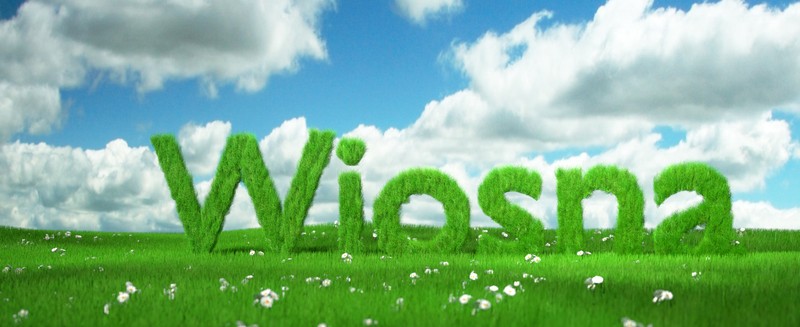  Jadłospis WTOREK 03.04ŚNIADANIE: płatki ryżowe na mleku/200ml/, pieczywo mieszane/60g/, masło/5g/, szynka drobiowa/40g/, miód/10g/, napój owocowy/150ml/, mix świeżych warzyw/60g/;OBIAD:  zupa kapuśniak/200ml/, kasza /100g/, pieczona pierś drobiowa z ziołami /90g/, marchewka 
z groszkiem/30g/, sałata z jogurtem naturalnym/30g/, kompot śliwkowy/150ml/;PODWIECZOREK: kisiel wiśniowy/150ml/, ciasteczka maślane/40g/, winogrona.    ŚRODA 04.04ŚNIADANIE: kawa Inka/200ml/, pieczywo mieszane/60g/, masło/5g/, polędwica sopocka/30g/, łosoś wędzony/30g/, mix świeżych warzyw/60g/, napój/150ml/;OBIAD: barszcz biały/200ml/, makaron z serem i  truskawkami /180g/, sok naturalny/150ml/;PODWIECZOREK: pieczywo chrupkie/35g/, sałatka jarzynowo- jajeczna/40g/, soczek/200ml/, gruszka.CZWARTEK 05.04ŚNIADANIE: zacierki na mleku/200ml/, pieczywo mieszane/60g/, masło/5g/, szynka wiejska/30g/, ser żółty/30g/, napój owocowy/150ml/, mix świeżych warzyw/60g/;OBIAD:  rosół /200ml/, ziemniaki/100g/, kotlet mielony/80g/, pomidor z cebulką/30g/, kompot porzeczkowy/150ml/; PODWIECZOREK: bułka maślana/30g/, powidła śliwkowe/20g/, mus owocowy/100g/, jabłko.PIĄTEK  06.04ŚNIADANIE: herbata z cytryną/200ml/, pieczywo mieszane/60g/, masło/5g/, kiełbasa żywiecka/30g/, serek biały ze szczypiorkiem/30g/, mix świeżych warzyw/60g/;OBIAD: zupa szczawiowa/200ml/, ryż/100g/, kotlet rybny/90g/, surówka z kapusty kiszonej/60g/, kompot wieloowocowy/150ml/;   PODWIECZOREK: ciasto domowe/50g/, mleko czekoladowe/100g/, mix owoców suszonych. Dzieci mają stały dostęp do wody „ŻYWIEC”, po śniadaniu otrzymują owoce surowe lub suszone.            *(mix świeżych warzyw: papryka, ogórek świeży, pomidor, rzodkiewka, sałata, ogórek kiszony)Zastrzegamy prawo do zmian w  jadłospisie   Jadłospis 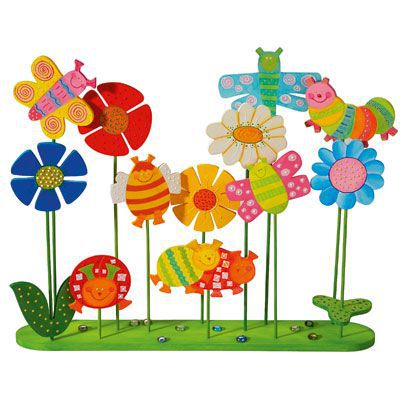 PONIEDZIAŁEK 09.04ŚNIADANIE:  kawa Inka/150ml/, pieczywo mieszane/60g/, masło/5g/, mix wędlin/30g/, dżem/30g/, mix świeżych owoców/60g/;   OBIAD:  zupa fasolowa/200ml/, leniwe z masłem/200g/, kompot malinowy/150ml/;PODWIECZOREK:  pieczywo jasne /40g/, masło/5g/, wędlina drobiowa /30g/, ogórek kiszony, herbata z\ cytryną/150ml/. WTOREK 10.04ŚNIADANIE: bawarka/200ml/, pieczywo mieszane/60g/, masło/5g/, pasta mięsna/40g/, miód/10g/;OBIAD:  zupa Krupnik z koprem/200ml/, ziemniaki/100g/, bigosik z mięsem i kiełbasą/90g/, surówka z ogórka, kompot wiśniowy/150ml/;PODWIECZOREK: jogurt owocowy/150ml/, ciasteczka owsiane/40g/, banan. ŚRODA 11.04ŚNIADANIE: kakao/200ml/, pieczywo mieszane/60g/, masło/5g/, pieczeń domowa/30g/, serek ze szczypiorkiem/30g/, mix świeżych warzyw/60g/;OBIAD: zupa kalafiorowa/200ml/, kasza jęczmienna/100g/, sztuka mięsa w sosie pieczeniowym /90g/, surówka z ogórka i czerwonej cebuli,  kompot truskawkowy/150ml/;PODWIECZOREK: kajzerka z masłem i pomidorami/35g/, herbata/200ml/, gruszka;CZWARTEK 12.04ŚNIADANIE: kawa inka/200ml/, pieczywo mieszane/60g/, masło/5g/, szynka szwagra/30g/, napój owocowy/150ml/, ser żółty /20g/, mix świeżych warzyw/60g/;OBIAD: zupa Neapolitanka /200ml/, ziemniaki/100g/, schab z pieczarkami/80g/, mizerii z koprem/30g/, kompot mieszany/150ml/; PODWIECZOREK: pieczywo chrupkie/30g/, pasta rybno – jajeczna /50g/, mleko/100g/, owoc.PIĄTEK  13.04ŚNIADANIE: herbata z cytryną/200ml/, pieczywo mieszane/60g/, masło/5g/, serdelek /30g/, mix świeżych warzyw/60g/, ketchup;OBIAD: zupa owocowa/200ml/, ryż z potrawką z kurczaka /190g/, surówka z marchwi z pomarańczą,  kompot truskawkowy/150ml/;   PODWIECZOREK: ciasto domowe/50g/, sok naturalny/100g/, mix owoców. Dzieci mają stały dostęp do wody „ŻYWIEC”, po śniadaniu otrzymują owoce surowe lub suszone.            *(mix świeżych warzyw: papryka, ogórek świeży, pomidor, rzodkiewka, sałata, ogórek kiszony)Zastrzegamy prawo do zmian w  jadłospisie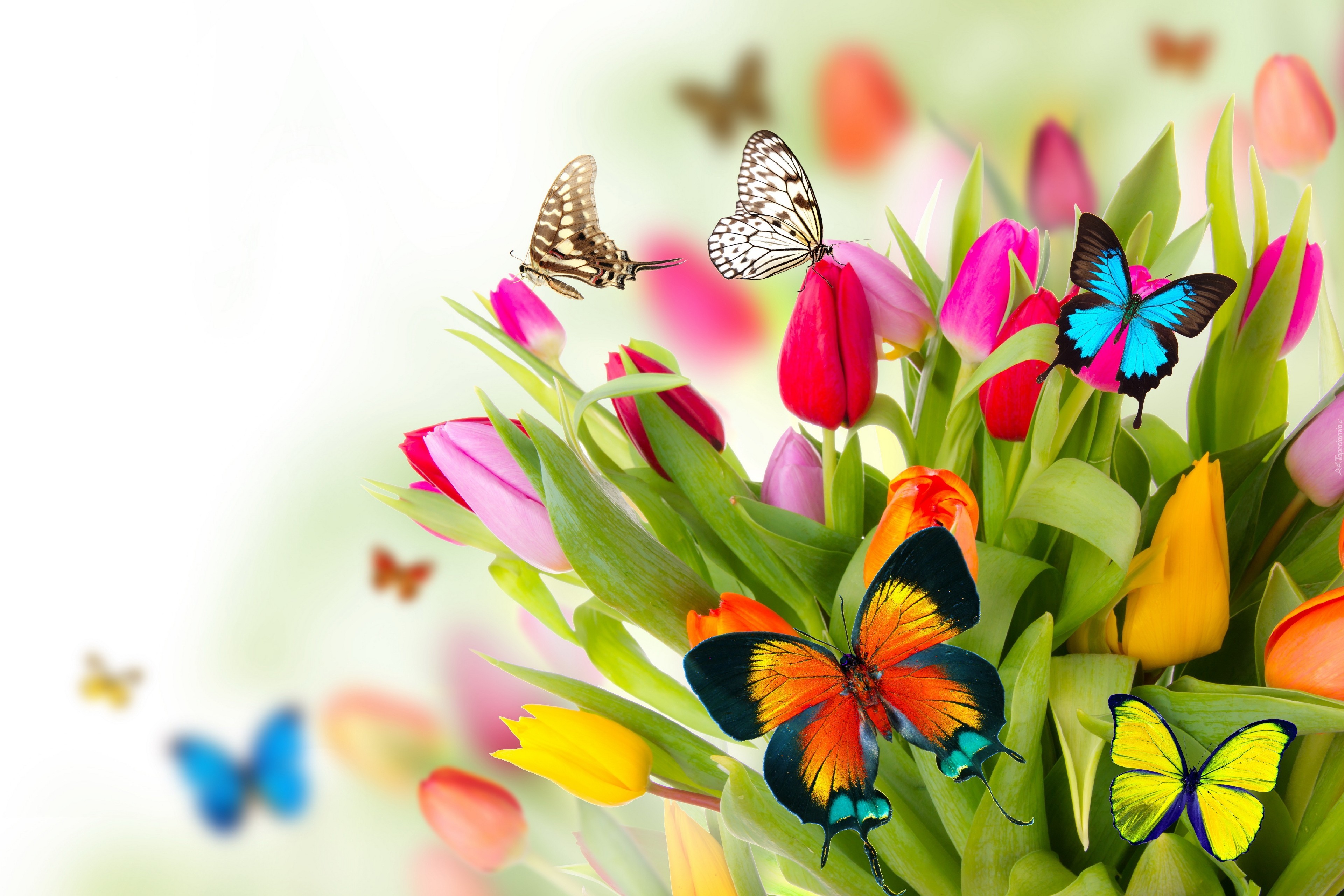     Jadłospis Poniedziałek 16.04ŚNIADANIE: kawa Inka/200ml/, pieczywo mieszane/60g/, masło/5g/, mix wędlin/30g/, mix świeżych warzyw/60g/;OBIAD:  Zupa grochowa/200ml/, pierogi z owocami i polewą/180g/, sok naturalny/150ml/; PODWIECZOREK: pieczywo chrupkie/35g/, pasta z fasoli /40g/, herbata/200ml/, owoc. Wtorek 17.04ŚNIADANIE: Lane kluski/200ml/, pieczywo mieszane/60g/, masło/5g/, szynka drobiowa/30g/, dżem/30g/, mix owoców/60g/, napój/150ml/;OBIAD: Zupa pieczarkowa/200ml/, kotlet schabowy/80g/, ziemniaki/100g/, mizeria z koprem/30g/, kompot 
z mieszanych owoców/150ml/;PODWIECZOREK: chałka/35g/, masło/5g/, mleko/200ml/, banan.Środa 18.04ŚNIADANIE: kakao/200ml/, pieczywo mieszane/60g/, masło/5g/, pasta mięsno-warzywna/40g/, mix świeżych warzyw/60g/;OBIAD: Zupa jarzynowa/200ml/, makaron/100g/, medaliony w sosie śmietanowym/90g/, ogórek kiszony z czerwoną cebulką/30g/, kompot truskawkowy/150ml/;PODWIECZOREK: pieczywo razowe/60g/, masło/5g/, pasta brokułowa z białym serem/40g/, herbata/200ml/, pomidor.Czwartek 19.04ŚNIADANIE: kawa Inka/150ml/, pieczywo mieszane/60g/, masło/5g/, wędlina mieszana/40g/, mix świeżych warzyw/60g/;   OBIAD: Zupa koperkowa z kaszą jaglaną/200ml/, makaron/50g/, gulasz wieprzowy/60g/, surówka Colesław/30g/, kompot z wieloowocowy/150ml/;PODWIECZOREK:  Mus ryżowo jabłkowy/40g/, mleko/150ml/, owoc. PIĄTEK  20.04ŚNIADANIE: Bawarka/200ml/, pieczywo mieszane/60g/, masło/5g/, wędlina szynkowa/30g/, jajko ze szczypiorkiem/30g/, mix świeżych warzyw/60g/;OBIAD: Rosół/200ml/, ryba smażona/90g/, ziemniaki/100g/, surówka z kapusty kiszonej/60g/, kompot malinowy/150ml/;   PODWIECZOREK: Rogaliki z marmoladą/50g/, soczek/200ml/, owoc. Dzieci mają stały dostęp do wody „ŻYWIEC”, po śniadaniu otrzymują owoce surowe lub suszone.*(mix świeżych warzyw: papryka, ogórek świeży, pomidor, rzodkiewka, sałata, ogórek kiszony)  Zastrzegamy prawo do zmian w  jadłospisie    Jadłospis PONIEDZIAŁEK 23.04ŚNIADANIE: kawa Inka/150ml/, pieczywo mieszane/60g/, masło/5g/, wędlina mieszana/40g/, mix świeżych warzyw/60g/;   OBIAD: Zupa pomidorowa z ryżem /200ml/, makaron kokardki serkiem waniliowym, jabłkami i cynamonem /50g/,  kompot z wieloowocowy/150ml/;PODWIECZOREK:  drożdżówka z serem/40g/, soczek/150ml/, owoc. WTOREK 24.04ŚNIADANIE: płatki kukurydziane na mleku/200ml/, pieczywo mieszane/60g/, masło/5g/, szynka domowa/40g/, dżem truskawkowy/10g/, herbata owocowa/150ml/, mix świeżych warzyw/60g/;OBIAD:  Zupa zacierkowa /200ml/, ziemniaki/100g/, kotlet mielony z cukinią /90g/, buraczki zasmażane/30g/, mrożona herbata z cytryną /150ml/;PODWIECZOREK: kisiel cytrynowy/150ml/, ciasteczka owsiane/40g/, banan.    ŚRODA 25.04ŚNIADANIE: kakao/200ml/, pieczywo mieszane/60g/, masło/5g/, pierś z indyka/30g/, jajko ze szczypiorkiem/30g/, mix świeżych warzyw/60g/;OBIAD: Zupa ogórkową /200ml/, kaszotto z indykiem i warzywa8mi /180g/, sok naturalny/150ml/;PODWIECZOREK: pieczywo razowe/35g/, masło/5g/, pasta z białego sera i marchewki /30g/, herbata/200ml/, jabłko.CZWARTEK 26.04ŚNIADANIE: Kasza manna/200ml/, pieczywo mieszane/60g/, masło/5g/, polędwica sopocka/30g/, powidła śliwkowe/30g/, napój owocowy/150ml/, mix świeżych warzyw/60g/;OBIAD: rosolnik z koprem /200ml/, ziemniaki/100g/, sztuka mięsa w sosie ziołowym /80g/, bukiet jarzyn/30g/, kompot owocowy/150ml/; PODWIECZOREK: pieczywo chrupkie/30g/, dżem /20g/, herbata/200ml/, owoc.PIĄTEK  27.04ŚNIADANIE: herbata z cytryną/200ml/, pieczywo mieszane/60g/, masło/5g/, pasta z tuńczyka z jajkiem/30g/, wędlina mieszana/30g/, mix świeżych warzyw/60g/;OBIAD: barszcz biały z kiełbaską /200ml/, makaron Spagetti/100g/, sałata z sosem winegrette /60g/, kompot wieloowocowy/150ml/;   PODWIECZOREK: Murzynek domowy/50g/, napój owocowy/200ml/, mix owoców. Dzieci mają stały dostęp do wody „ŻYWIEC”, po śniadaniu otrzymują owoce surowe lub suszone.            *(mix świeżych warzyw: papryka, ogórek świeży, pomidor, rzodkiewka, sałata, ogórek kiszony)Zastrzegamy prawo do zmian w  jadłospisiePoniedziałek   30.04ŚNIADANIE: kawa inka /200ml/, pieczywo mieszane/60g/, masło/5g/, wędlina mieszana/30g/, mix świeżych warzyw/60g/;OBIAD: kapuśniak /200ml/, leniwe z jogurtem i owocami /200g/, kompot wieloowocowy/150ml/;   PODWIECZOREK: Pieczywo chrupkie /50g/, pasta jajeczna /560g/, herbata z cytryną /200ml/, mix owoców. Dzieci mają stały dostęp do wody „ŻYWIEC”, po śniadaniu otrzymują owoce surowe lub suszone.            *(mix świeżych warzyw: papryka, ogórek świeży, pomidor, rzodkiewka, sałata, ogórek kiszony)Zastrzegamy prawo do zmian w  jadłospisie